Literal Equations Posters/Project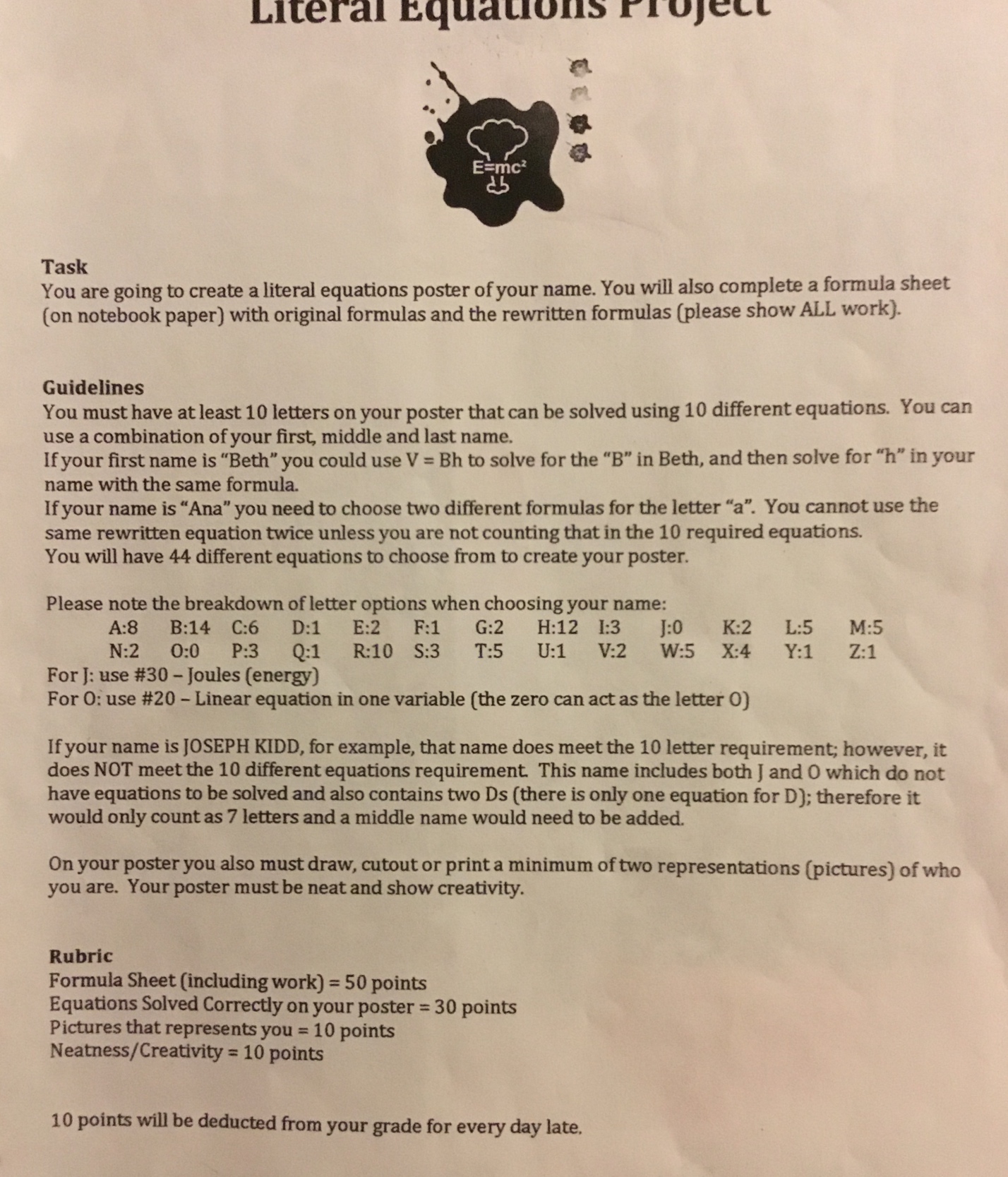 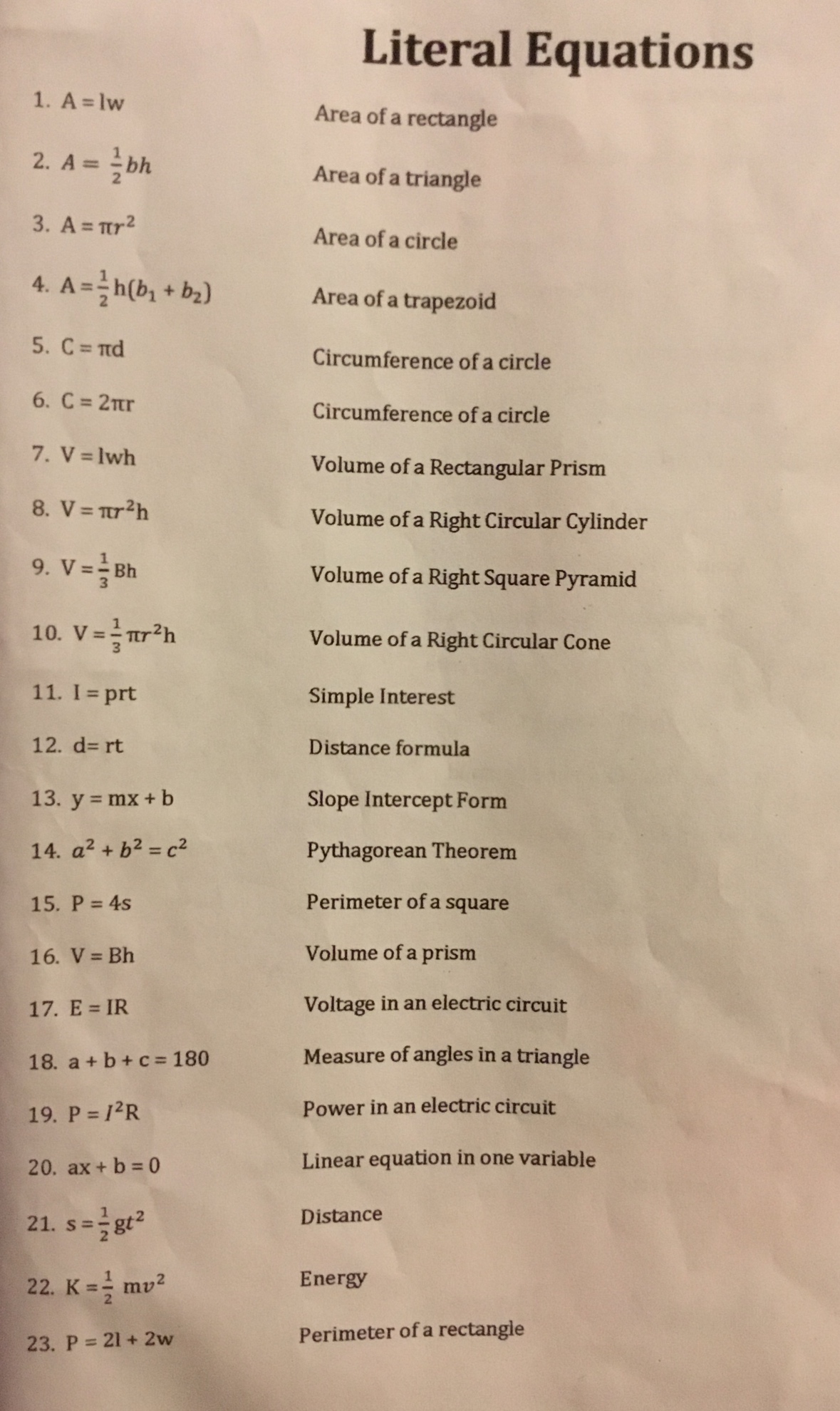 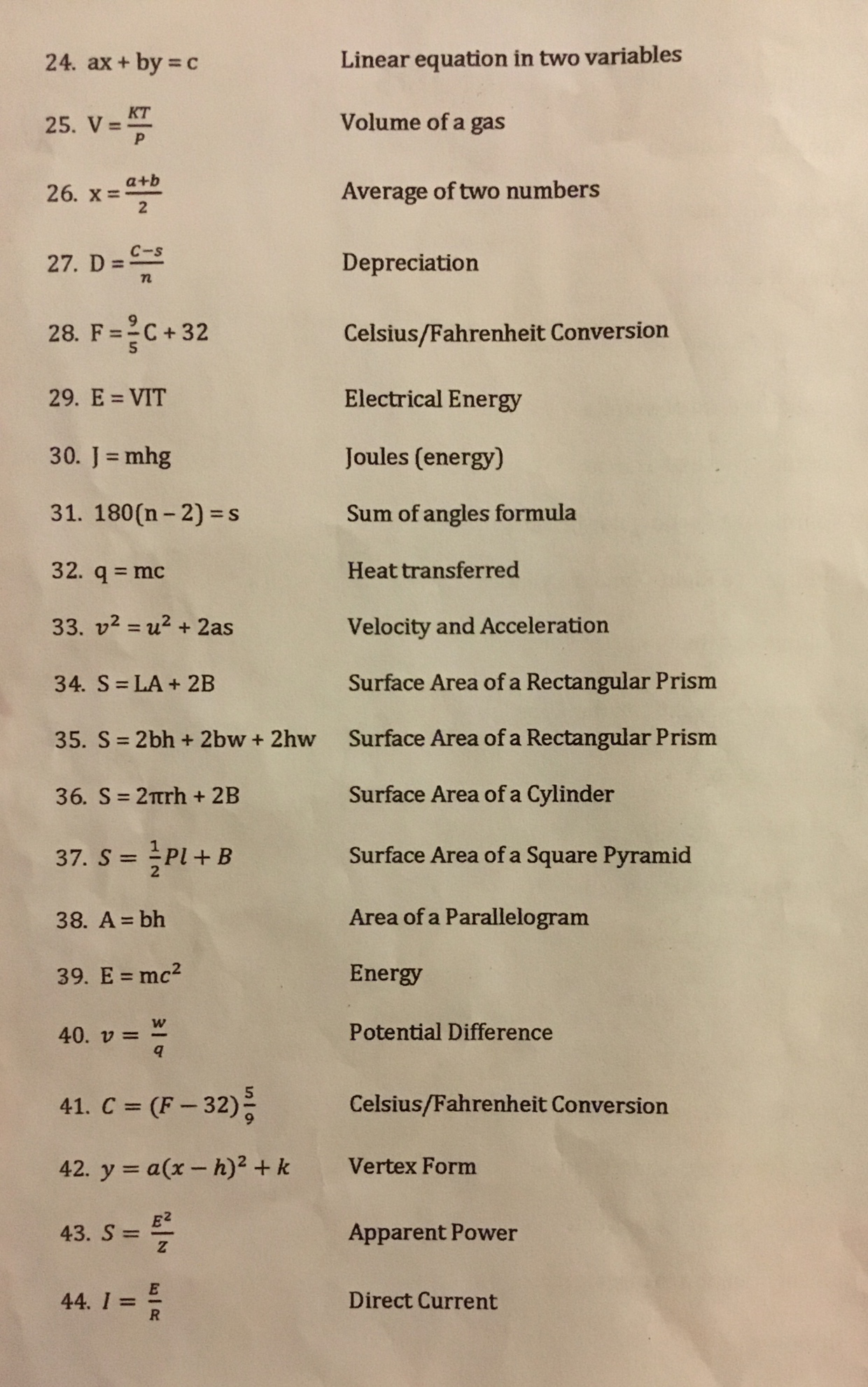 Examples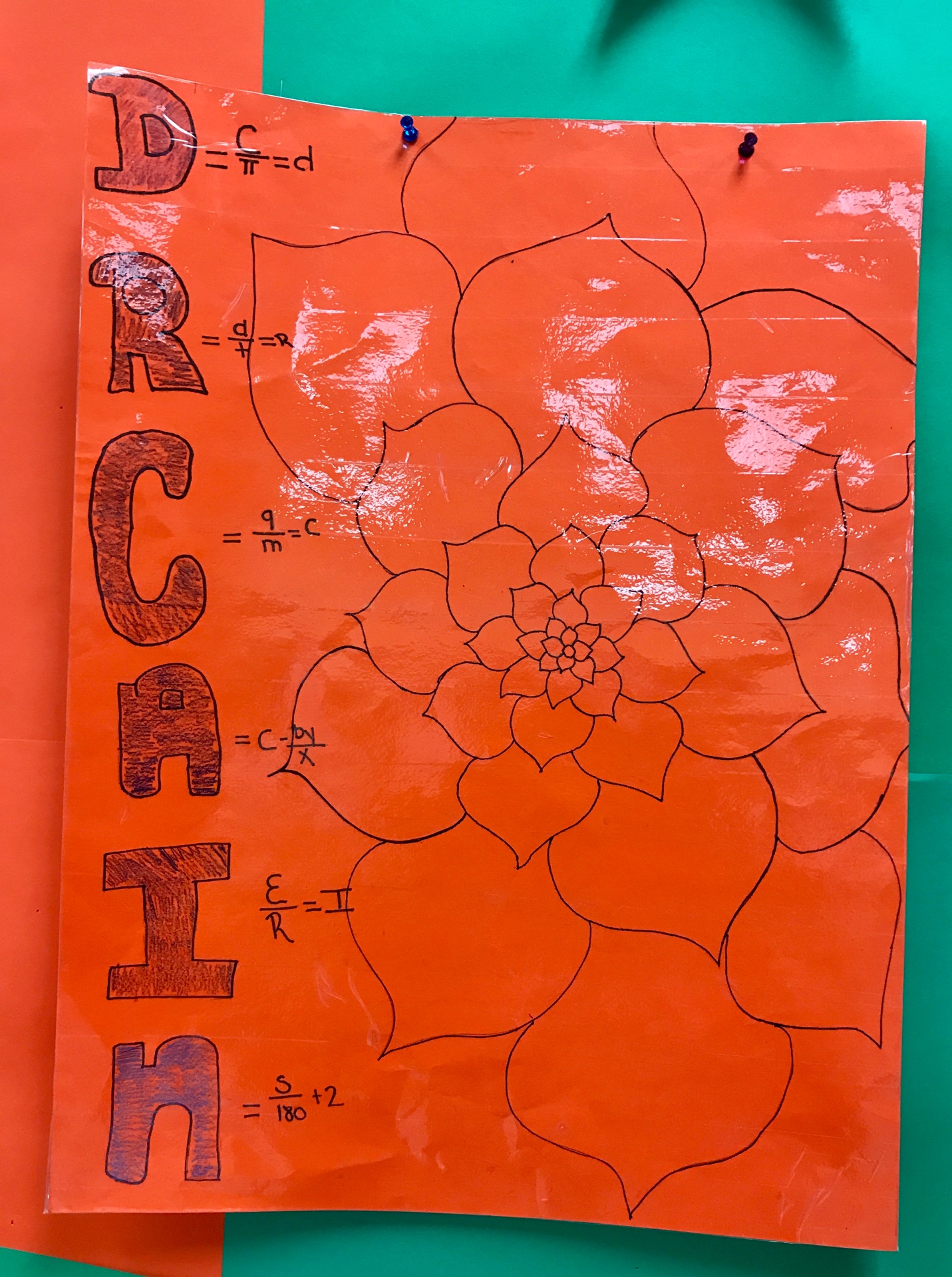 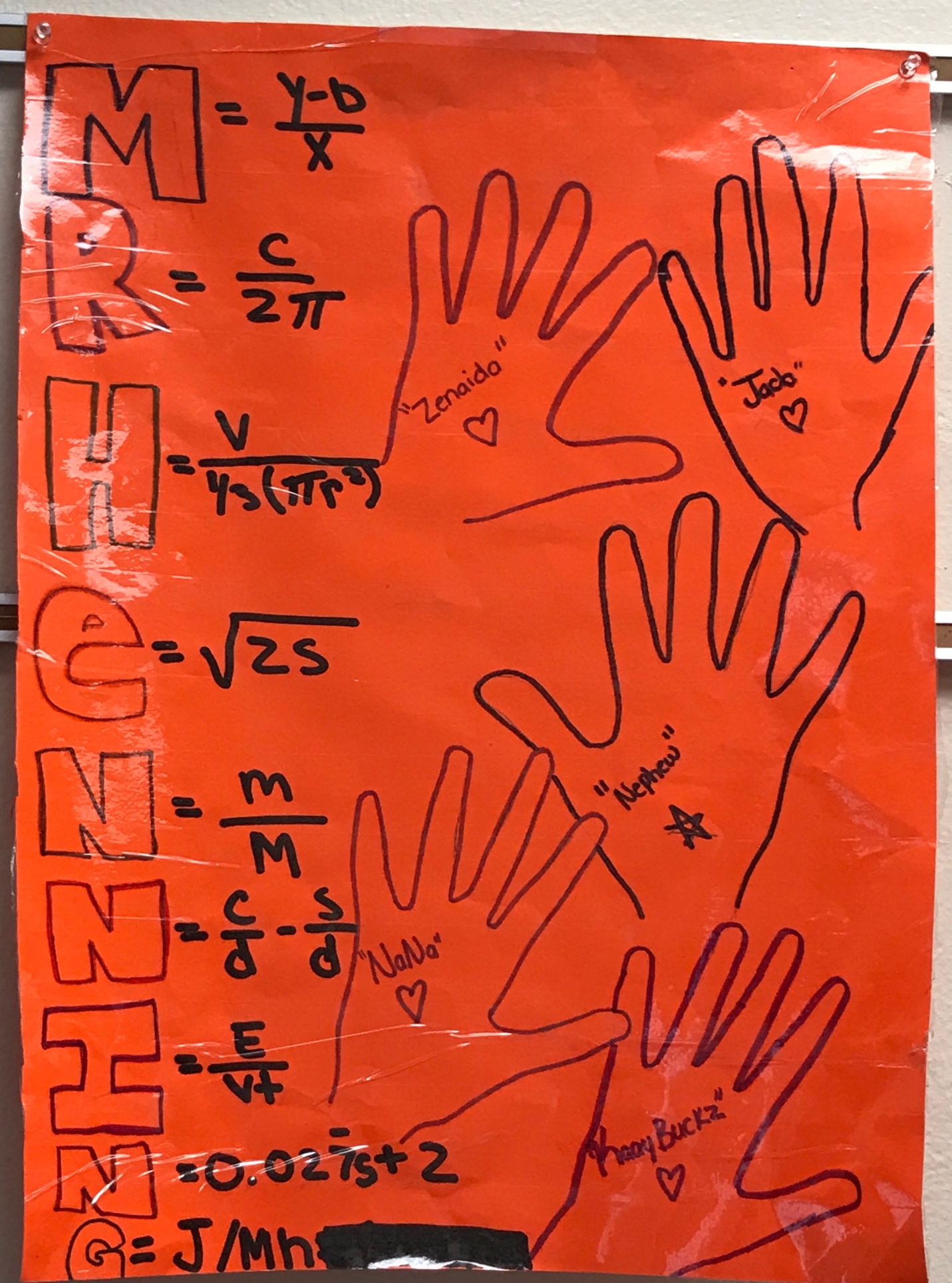 